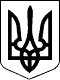 ДЕРЖАВНА СЛУЖБА УКРАЇНИ З ПИТАНЬ ГЕОДЕЗІЇ, КАРТОГРАФІЇ ТА КАДАСТРУГОЛОВНЕ УПРАВЛІННЯ ДЕРЖГЕОКАДАСТРУ У ХМЕЛЬНИЦЬКІЙ ОБЛАСТІВІДДІЛ ДЕРЖГЕОКАДАСТРУ У ТЕОФІПОЛЬСЬКОМУ РАЙОНІ ХМЕЛЬНИЦЬКОЇ ОБЛАСТІАЛЬБОМ-АТЛАСз резервування земельних ділянок для учасників антитерористичної операції на території Теофіпольського району Хмельницької областіТЕОФІПОЛЬСЬКИЙ       РАЙОНІнформація стосовно забезпечення учасників антитерористичної операції земельними ділянками                                                 на території Теофіпольського району Хмельницької області(станом на 25.08.2015 року)БЕРЕЖИНЕЦЬКА    СІЛЬСЬКА   РАДАІнформація стосовно забезпечення учасників антитерористичної операції земельними ділянками                                                 на території   Бережинецької сільської ради  Теофіпольського району Хмельницької областіБережинецька сільська рада Теофіпольського району Хмельницької області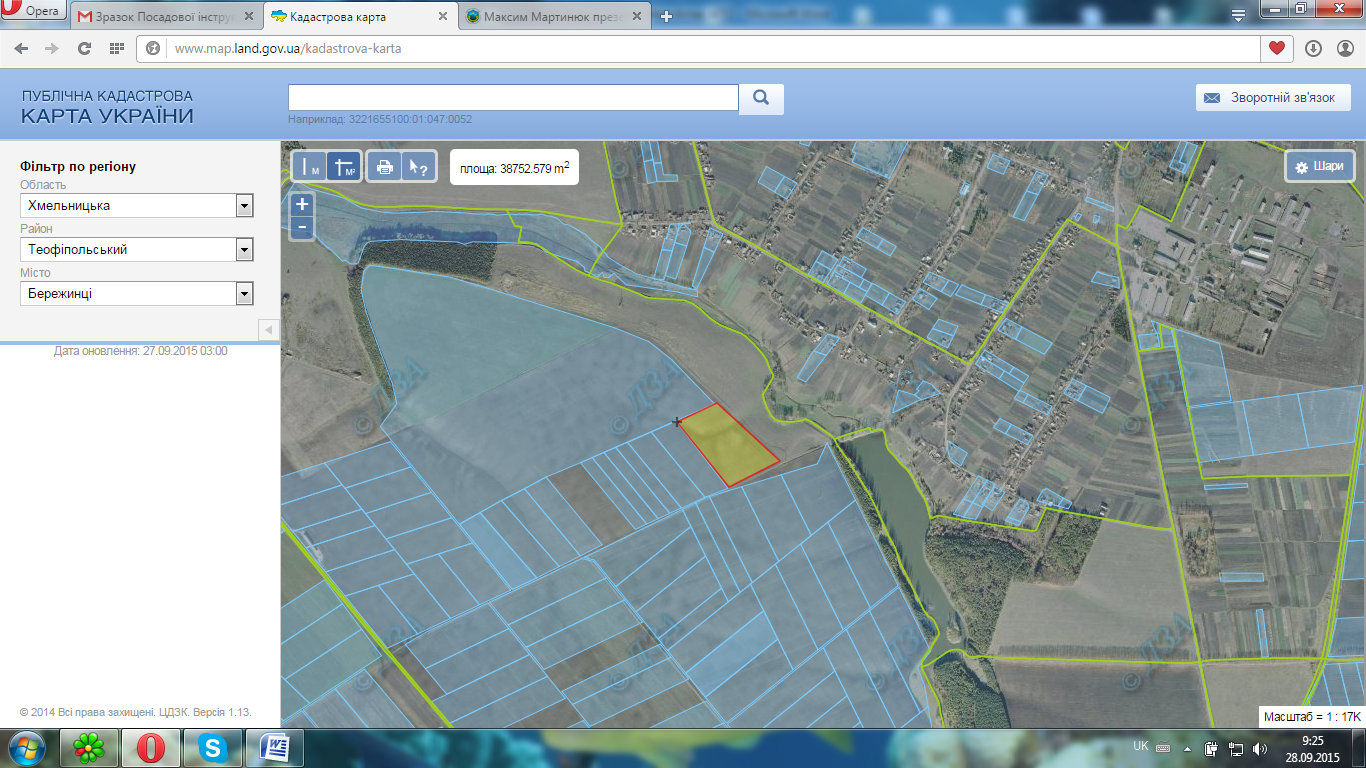                                                                                                                                                         с. Поляхове Площа –  6,50  га                                                                                                                                                                                 Кадастровий номер - відсутнійЦільове призначення – для ведення особистогоселянського господарства                                                                                                                                                                       Агровиробнича група грунтів – 53г;55г;56г. Умовні позначення:межа зарезервованого масиву земельних ділянок;межі населеного пункту;межі земельних ділянок, переданих у власність, користування.БОРЩІВСЬКА   СІЛЬСЬКА   РАДАІнформація стосовно забезпечення учасників антитерористичної операції земельними ділянками                                                 на території  Борщівської сільської ради  Теофіпольського району Хмельницької областіБорщівська сільська рада Теофіпольського району Хмельницької області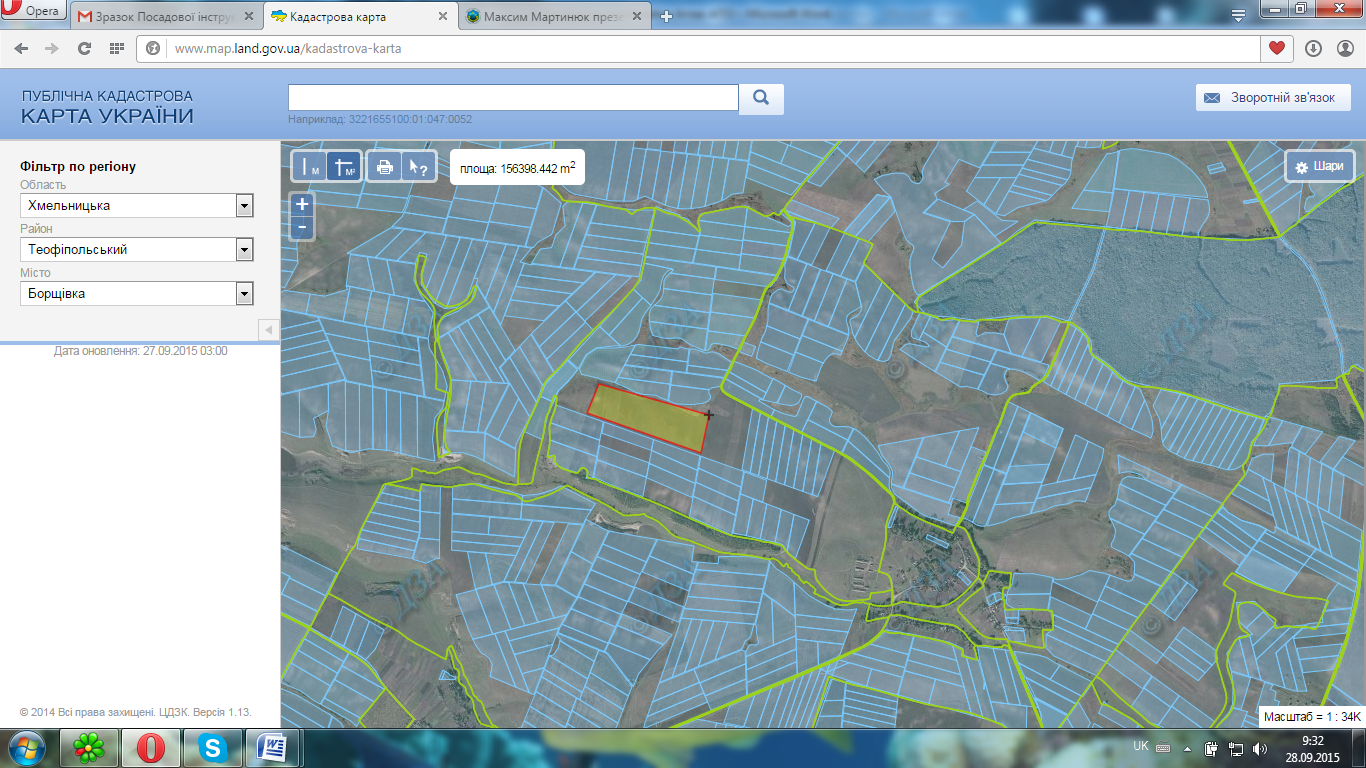                                                                                                                                                        с. ВасилівкаПлоща – 16,00  га                                                                                                                                                                               Кадастровий номер -  відсутнійЦільове призначення –для ведення особистого                                                                                                                                   Агровиробнича група грунтів – 53г;55г;56г. селянського господарстваУмовні позначення:межа зарезервованого масиву земельних ділянок;межі населеного пункту;межі земельних ділянок, переданих у власність, користування.ВОЛИЦЬКА    СІЛЬСЬКА   РАДАІнформація стосовно забезпечення учасників антитерористичної операції земельними ділянками                                                 на території   Волицької сільської ради Теофіпольського району Хмельницької областіВолицька сільська рада Теофіпольського району Хмельницької області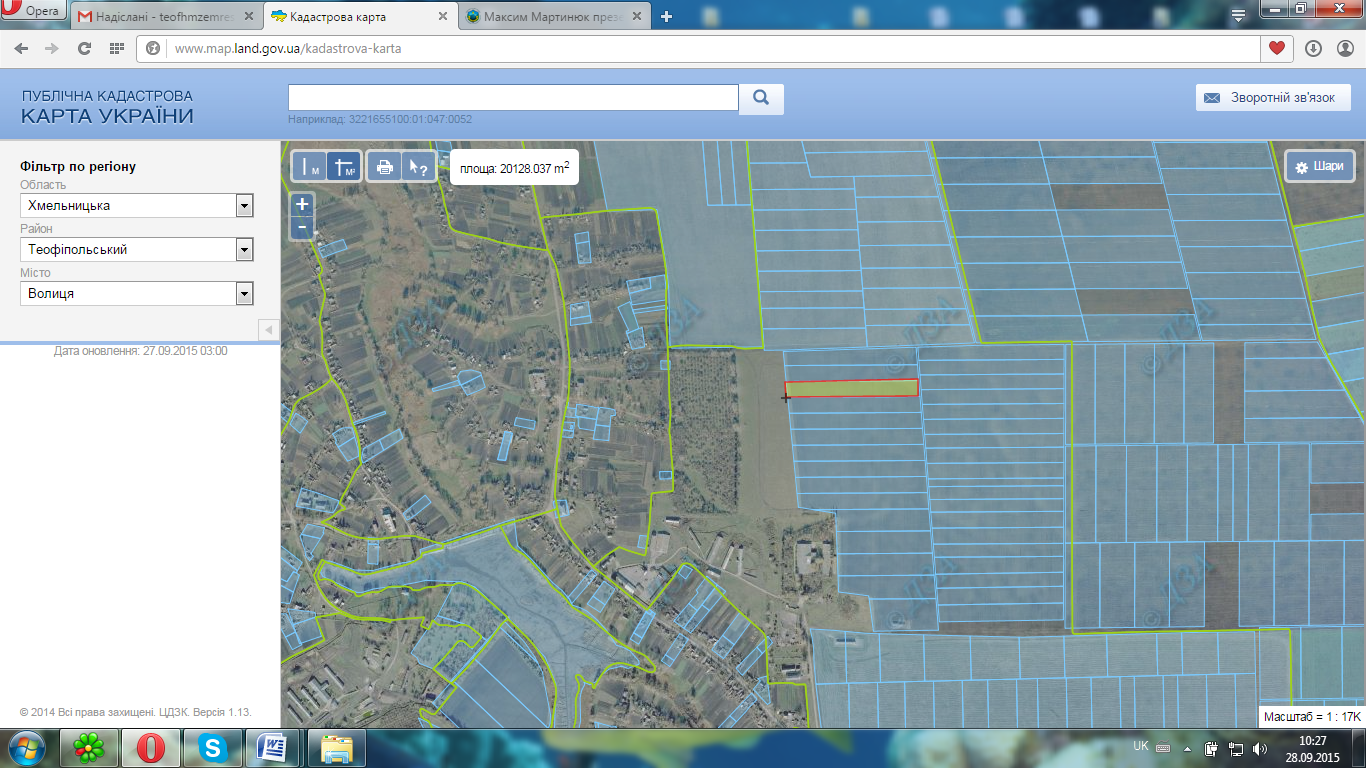 с. ВолицяПлоща –  2,00 га                                                                                                                                                                     Кадастровий номер -  6824781200:02:005:0053Цільове призначення –для ведення особистогоселянського господарства                                                                                                                                                      Агровиробнича група грунтів –  53г.Умовні позначення:межа зарезервованого масиву земельних ділянок;межі населеного пункту;межі земельних ділянок, переданих у власність, користування.ІЛЬКОВЕЦЬКА    СІЛЬСЬКА   РАДАІнформація стосовно забезпечення учасників антитерористичної операції земельними ділянками                                                 на території Ільковецької сільської ради Теофіпольського району Хмельницької областіІльковецька сільська рада Теофіпольського району Хмельницької області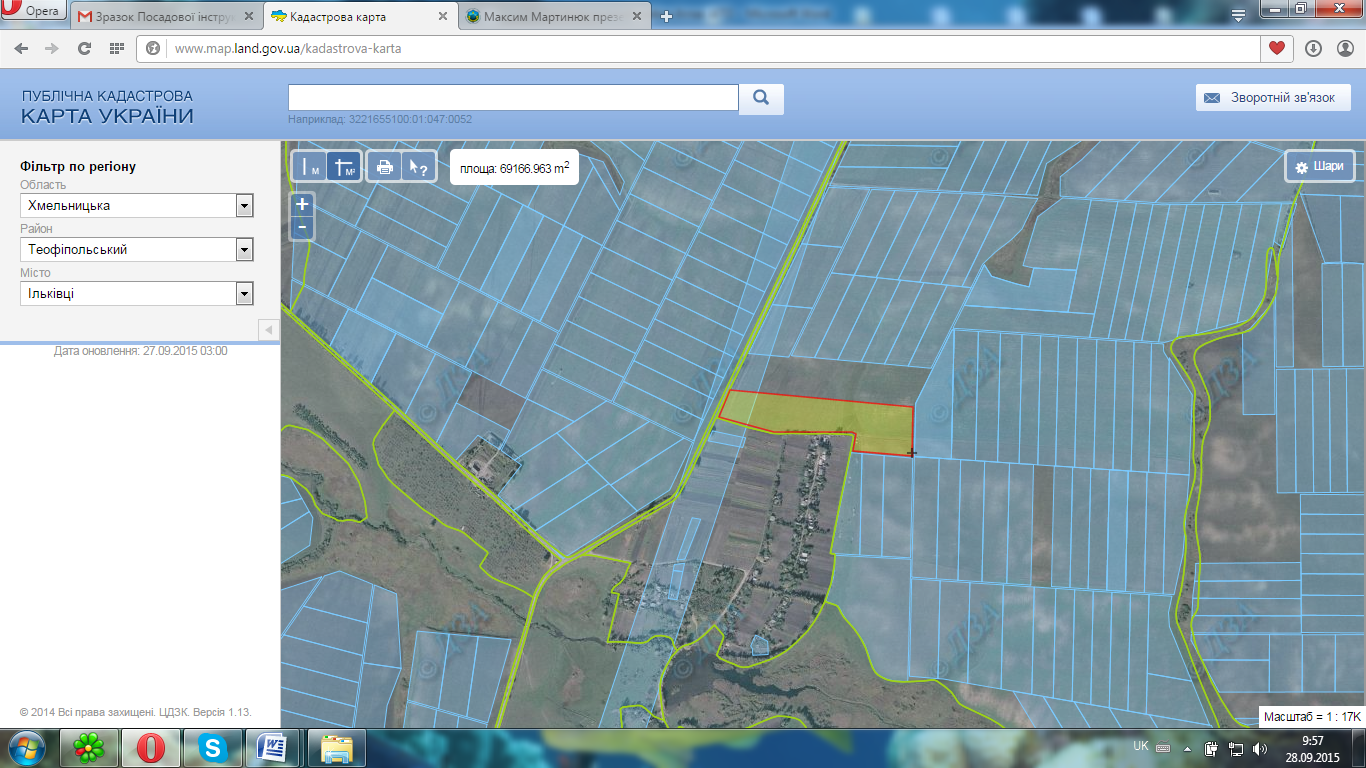                                                                                                             с. Колісець Площа –7,00   га                                                                                                                                                                                      Кадастровий номер -  відсутнійЦільове призначення – для ведення особистого                                                                                                                                        Агровиробнича група грунтів – 53г; 56г. селянського господарства Умовні позначення:межа зарезервованого масиву земельних ділянок;межі населених пунктів;межі земельних ділянок, переданих у власність, користування.КАРАБІЇВСЬКА    СІЛЬСЬКА   РАДАІнформація стосовно забезпечення учасників антитерористичної операції земельними ділянками                                                 на території  Карабіївської сільської  ради   Теофіпольського району Хмельницької області\Карабіївська сільська рада Теофіпольського району Хмельницької області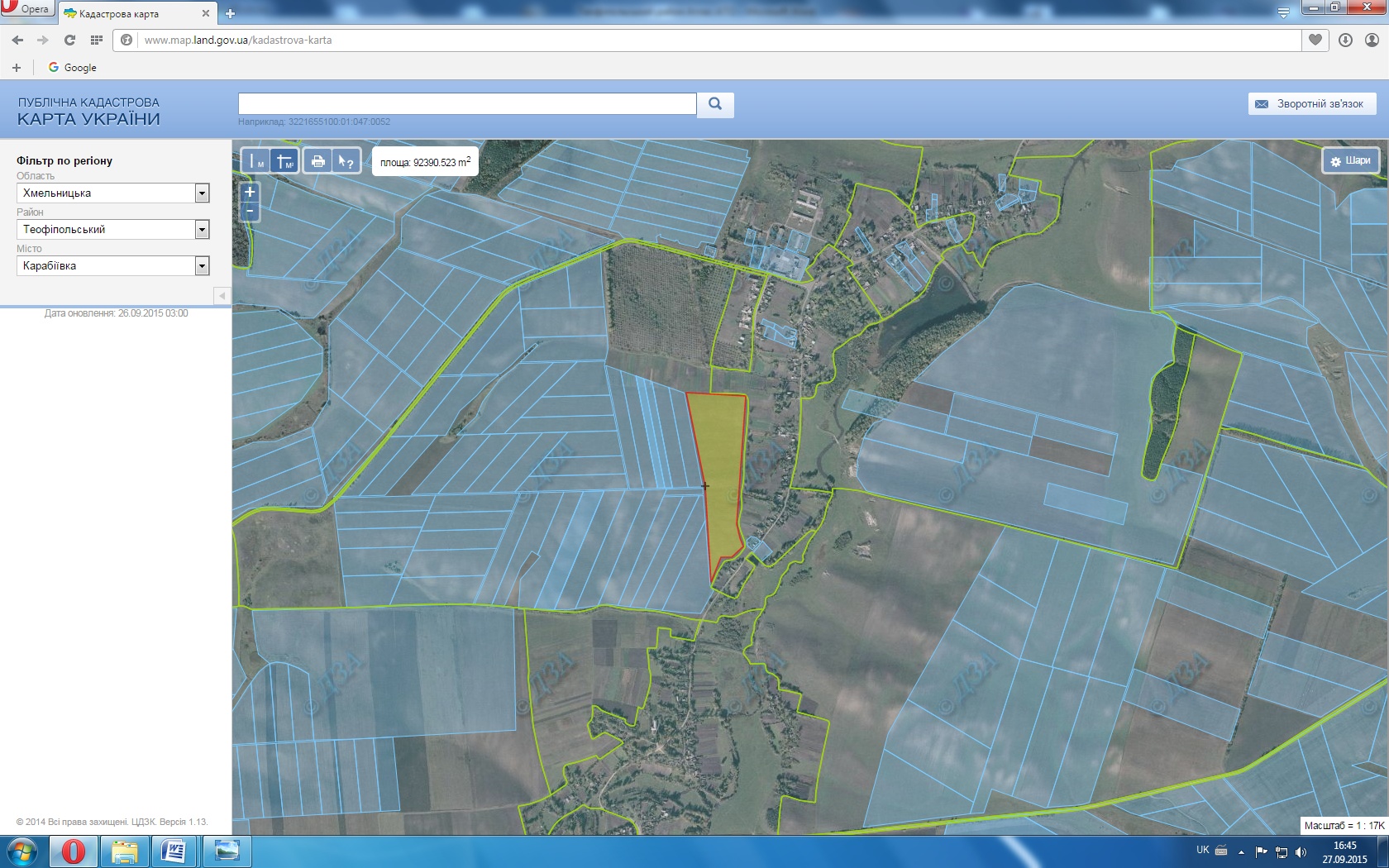                                                                                                                                               с. Карабіївка                                                                                                с. Малий Лазучин Площа –6,00   га	                                                                                             Кадастровий номер -  відсутнійЦільове призначення –для ведення особистого  	                                                                                                Агровиробнича група грунтів – 55г;56г. селянського господарстваУмовні позначення:межа зарезервованого масиву земельних ділянок;межі населених пунктів;межі земельних ділянок, переданих у власність, користування.КУНЧАНСЬКА    СІЛЬСЬКА   РАДАІнформація стосовно забезпечення учасників антитерористичної операції земельними ділянками                                                 на території Кунчанської сільської ради Теофіпольського району Хмельницької областіКунчанська сільська рада Теофіпольського району Хмельницької області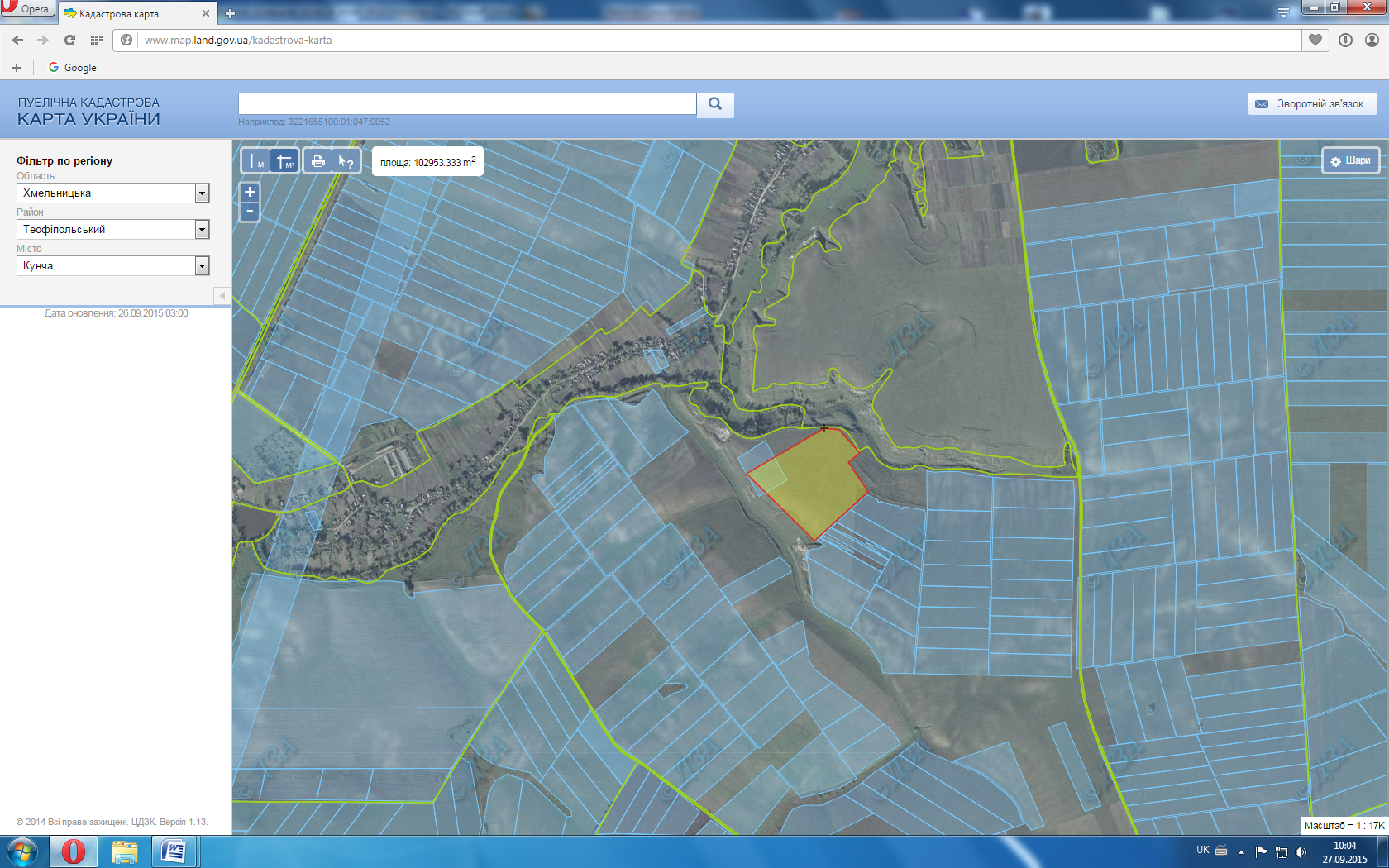                                                                       с. ДмитрівкаПлоща –  16,60 га                                                                                                                                                                      Кадастровий номер - відсутнійЦільове призначення – для ведення особистого                                                                                                                       Агровиробнича група грунтів –  53г;55г;56г.селянського господарстваУмовні позначення:межа зарезервованого масиву земельних ділянок;межі населеного пункту;межі земельних ділянок, переданих у власність, користування.ЛІДИХІВСЬКА   СІЛЬСЬКА   РАДАІнформація стосовно забезпечення учасників антитерористичної операції земельними ділянками                                                 на території  Лідихівської сільської ради  Теофіпольського району Хмельницької областіЛідихівська сільська рада Теофіпольського району Хмельницької області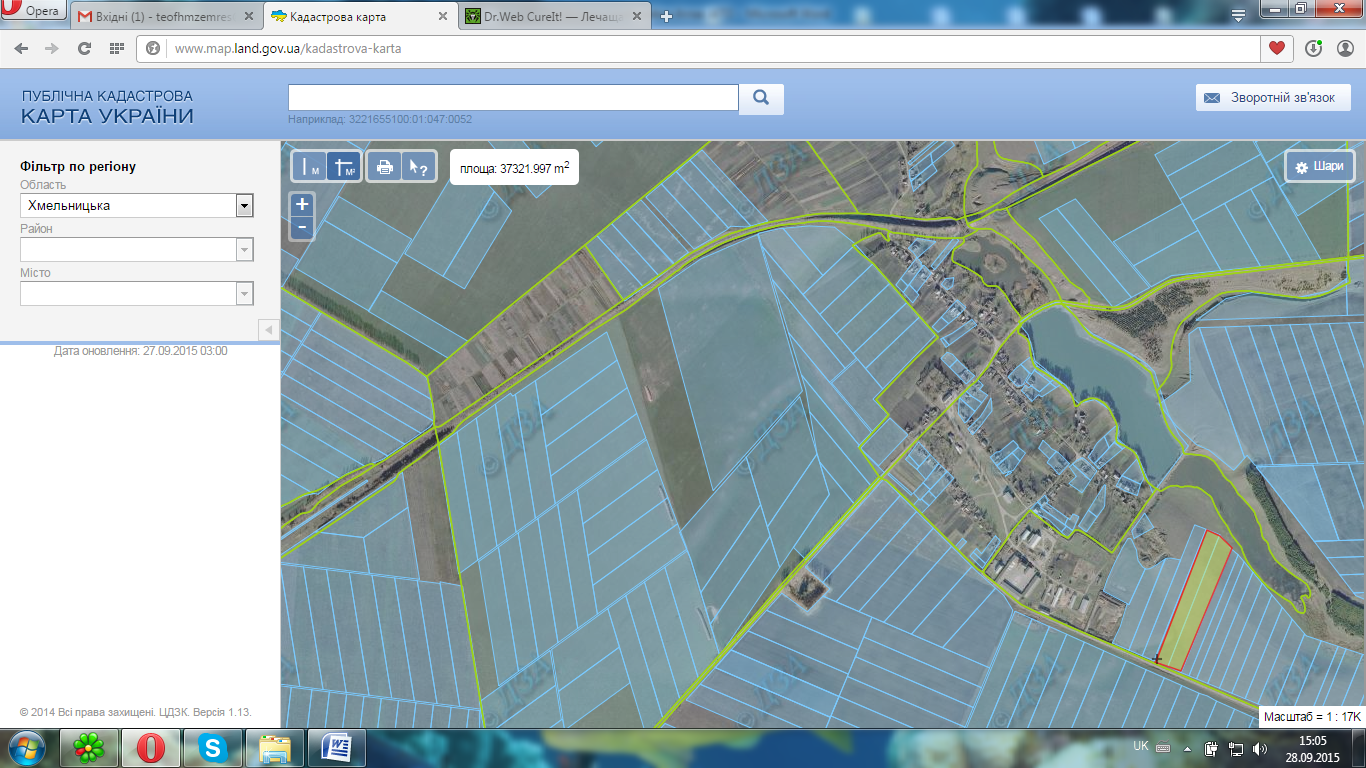                                                                                                                                                                  с. ЛідихівкаПлоща –  4,67 га                                                                                                                                                                              Кадастрові номери - 6824783500:05:005: 0087                                                                                                                                                                                                                                           6824783500:05:005: 0088Цільове призначення – для ведення особистого                                                                                                                             Агровиробнича група грунтів – дані відсутні селянського господарстваУмовні позначення:межа зарезервованого масиву земельних ділянок  (дві земельні ділянки  площею 3,67 га зареєстровані);межі населеного пункту;межі земельних ділянок, переданих у власність, користування.ОЛІЙНИЦЬКА   СІЛЬСЬКА   РАДАІнформація стосовно забезпечення учасників антитерористичної операції земельними ділянками                                                 на території Олійницької сільської ради Теофіпольського району Хмельницької областіОлійницька сільська рада Теофіпольського району Хмельницької області 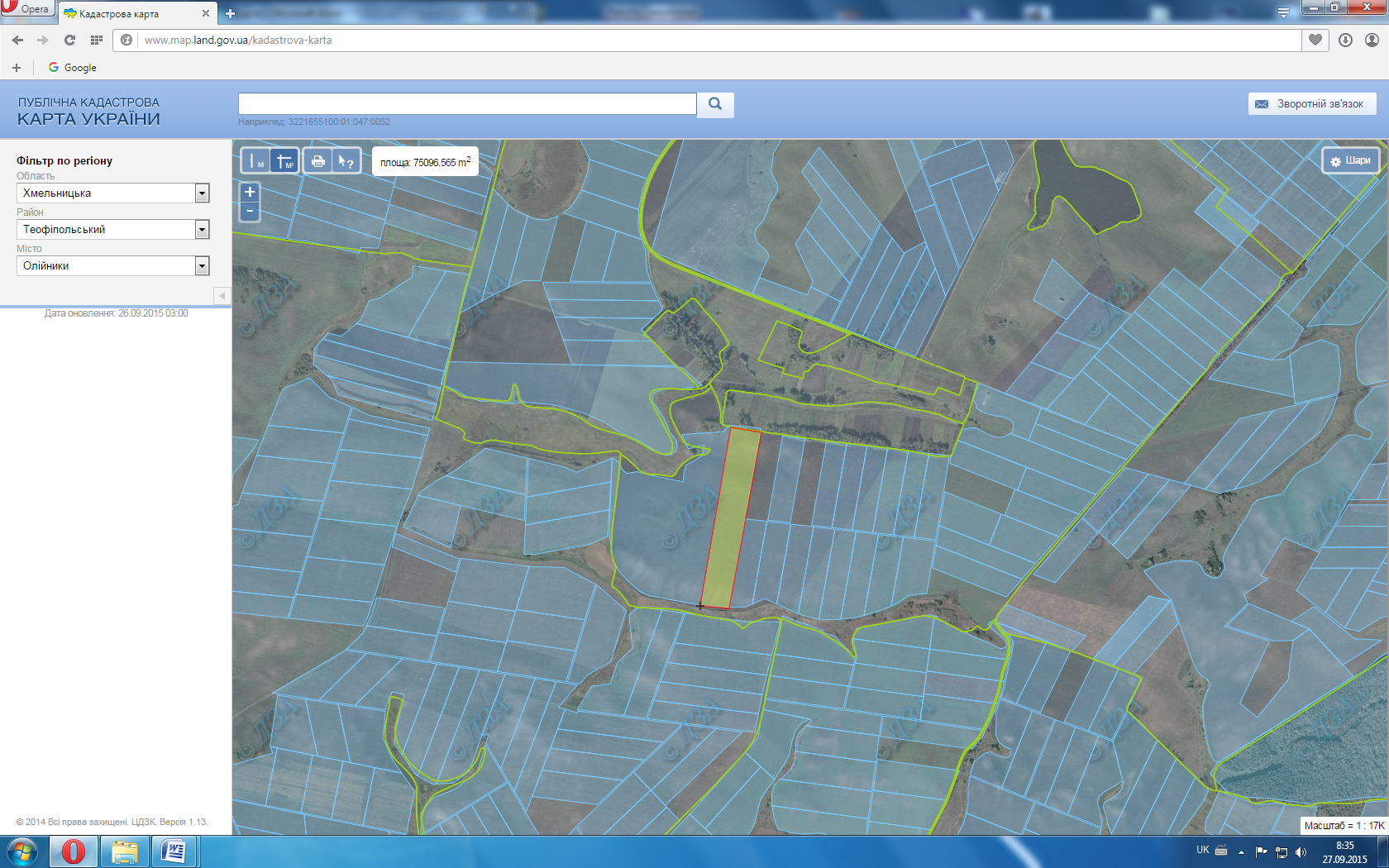                                                                                                                    с. Майдан ПетрівськийПлоща – 7,40 га  						                                                                                                                Кадастровий номер –  6824785300:04:009:0010Цільове призначення -   для ведення особистогоселянського господарства 			                                                                                                                                      Аґровиробнича група ґрунтів –  55г; 56г; 209г.Умовні позначення:межа зарезервованого масиву земельних ділянок;межі населеного пункту;межі земельних ділянок, переданих у власність, користування.ОРДИНЕЦЬКА   СІЛЬСЬКА   РАДАІнформація стосовно забезпечення учасників антитерористичної операції земельними ділянками                                                 на території Ординецької сільської  ради Теофіпольського району Хмельницької областіОрдинецька сільська рада Теофіпольського району Хмельницької області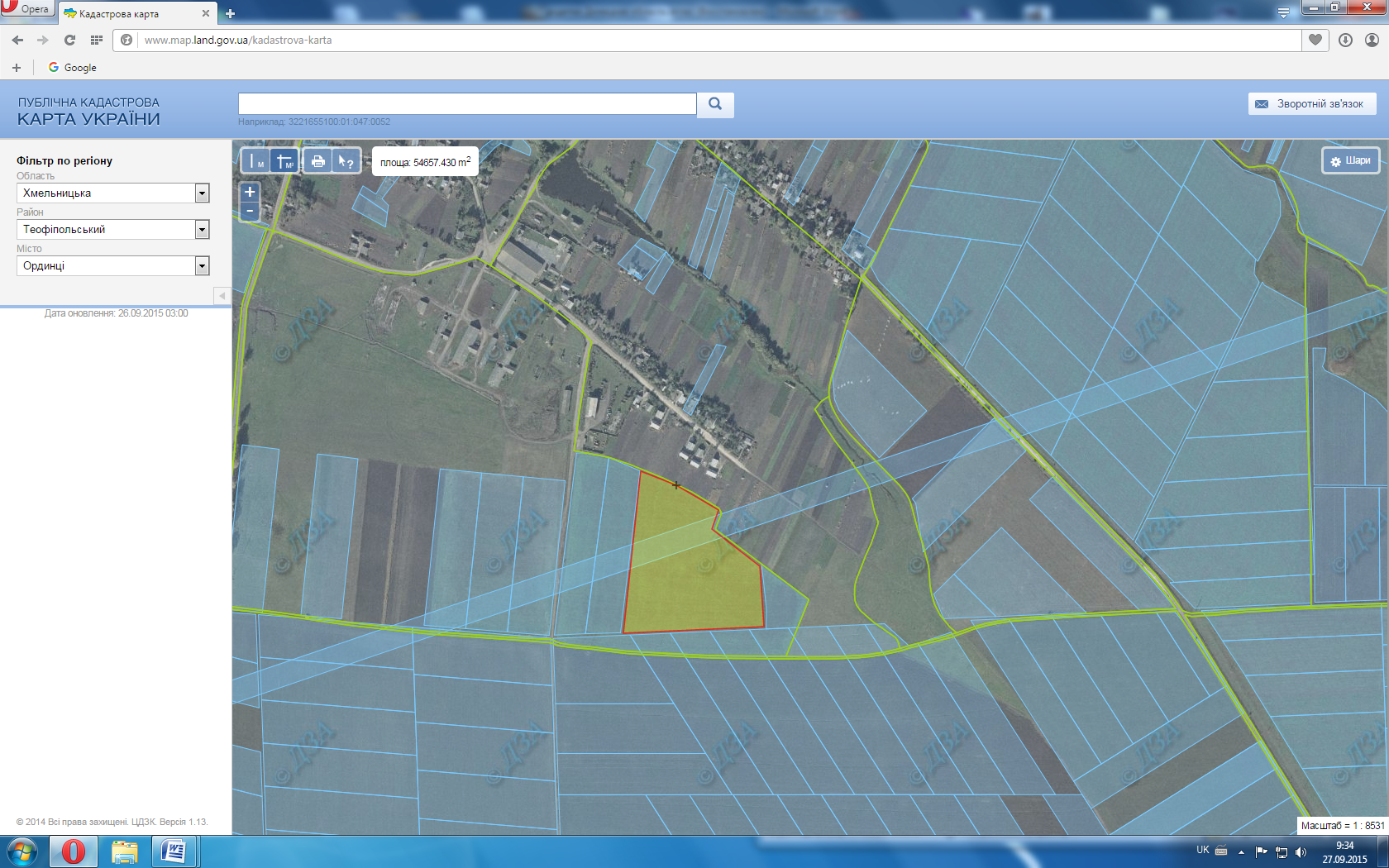                                               с. ЛютарівкаПлоща –8,00  га  ;   2 ділянки   (4,00 га)– зареєстровано                                                                                                                                       Кадастровий номер -  відсутнійЦільове призначення –для ведення особистогоселянського господарства                                                                                                                                                                         Агровиробнича група грунтів – 45г; 49г.Умовні позначення:межа зарезервованого масиву земельних ділянок;межі населеного пункту;межі земельних ділянок, переданих у власність, користування.\ЧОВГУЗІВСЬКА   СІЛЬСЬКА   РАДАІнформація стосовно забезпечення учасників антитерористичної операції земельними ділянками                                                 на території Човгузівської  сільської ради  Теофіпольського району Хмельницької областіЧовгузівська сільська рада Теофіпольського району Хмельницької області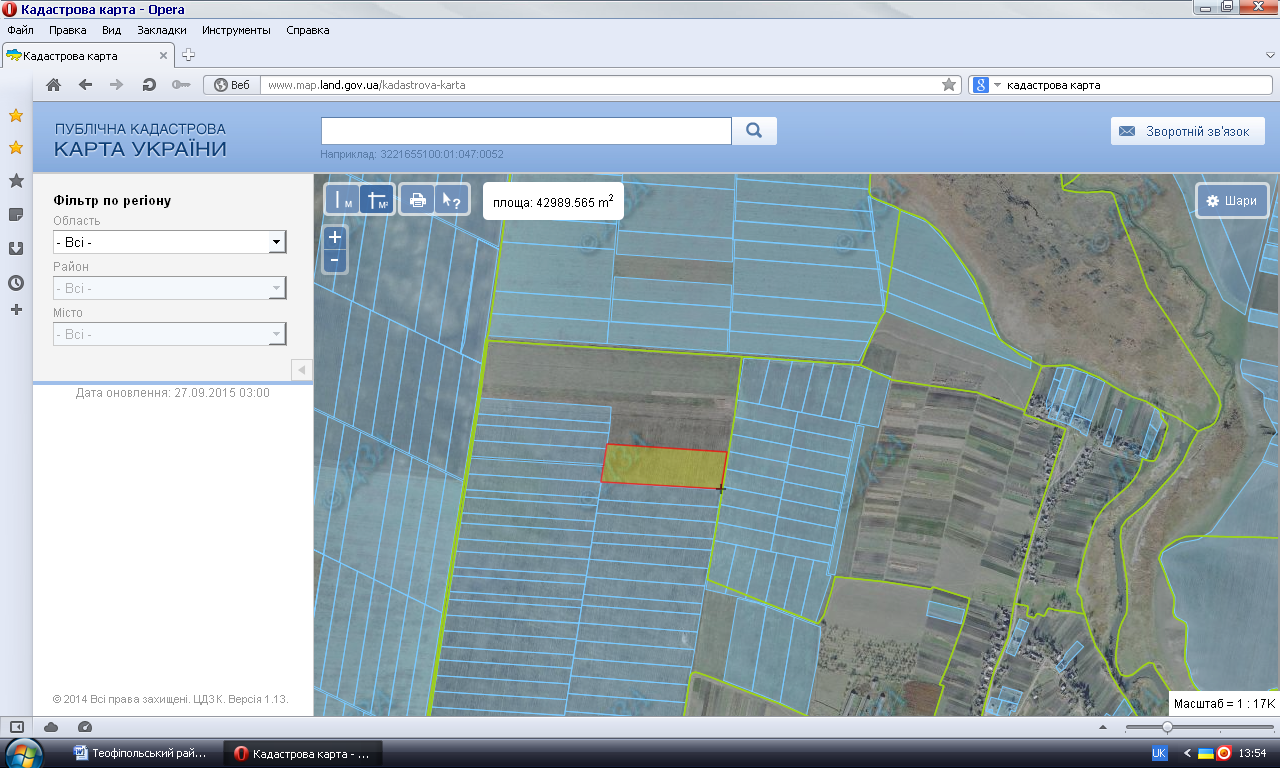                                                                                                                с. ЧовгузівПлоща – 4,00 га                                                                                                                                                                          Кадастровий номер- відсутнійЦільове призначення - для ведення особистого селянського господарства	                                                                                                                                  Агровиробнича група грунтів -  41г; 134г; 53гУмовні позначення:межа зарезервованого масиву земельних ділянок;межі населеного пункту;межі земельних ділянок, переданих у власність, користування.ШИБЕНСЬКА  СІЛЬСЬКА   РАДАІнформація стосовно забезпечення учасників антитерористичної операції земельними ділянками                                                 на території Шибенської сільської ради  Теофіпольського району Хмельницької областіШибенська сільська рада Теофіпольського району Хмельницької області 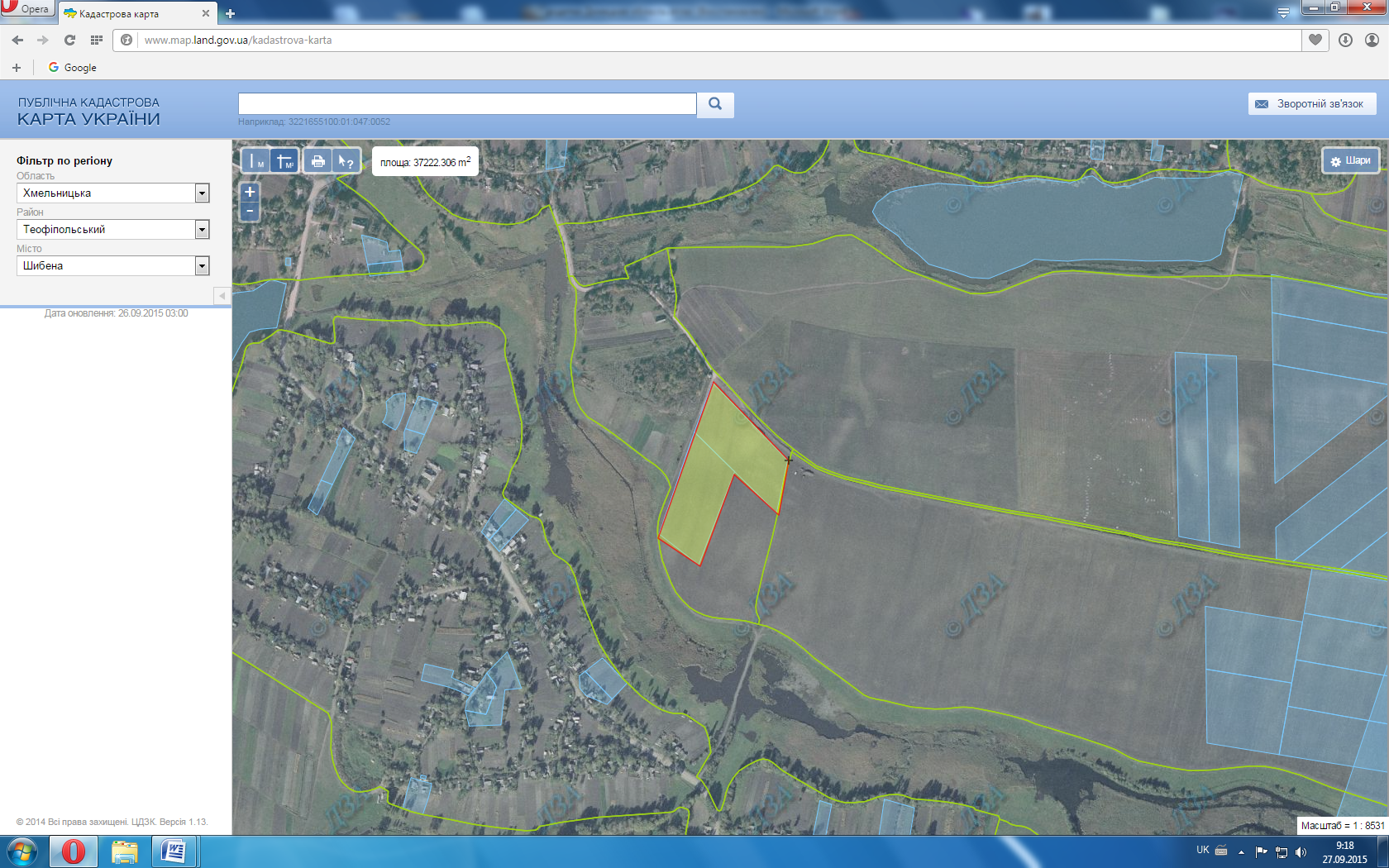                 с. ШибеноПлоща –  5,40 га                                                                                                                                                                   Кадастрові номери – 68247887000:01:004:0001Цільове призначення –  для ведення особистого                                                                                                                                                   68247887000:01:004:0002селянського господарства                                                                                                                                                                                                                        Агровиробнича група грунтів –55г; 56 г.Умовні позначення:межа зарезервованого масиву земельних ділянок;межі населеного пункту;межі земельних ділянок, переданих у власність, користування.№ з/пНазва адміністративно-територіальної одиниці (сільська (селищна) рада, місто районного значення)Кількість учасників АТОЗагальна площа зарезервованих земельних ділянок, газ нихз нихз нихз нихКількість учасників АТО, які звернулись із заявою/клопотанням про отримання земельної ділянки№ з/пНазва адміністративно-територіальної одиниці (сільська (селищна) рада, місто районного значення)Кількість учасників АТОЗагальна площа зарезервованих земельних ділянок, гадля будівництва і обслуговування жилого будинку, господарських будівель і споруд (присадибна ділянка)для ведення садівництвадля індивідуального дачного будівництвадля ведення особистого селянського господарстваКількість учасників АТО, які звернулись із заявою/клопотанням про отримання земельної ділянки1234567891Бережинецька сільська рада-6,50---6,5022Борщівська сільська рада-16,00---16,0043Волицька сільська рада-2,00---2,0014Ільковецька сільська рада-7,00---7,0045Карабіївська сільська рада-6,00---6,0046Кунчанська сільська рада-16,60---16,6037Лідихівська сільська  рада-4,674,6738Олійницька сільська рада-7,40---7,4019Ординецька  сільська рада-12,00---12,00610Човгузівська сільська рада-4,00---4,00211Шибенська сільська рада-5,40---5,403Усього по районуУсього по району-87,5787,5733№ з/пНазва адміністративно-територіальної одиниці (сільська (селищна) рада, місто районного значення)Кількість учасників АТОЗагальна площа зарезервованих земельних ділянок, газ нихз нихз нихз нихКількість учасників АТО, які звернулись із заявою/клопотанням про отримання земельної ділянки№ з/пНазва адміністративно-територіальної одиниці (сільська (селищна) рада, місто районного значення)Кількість учасників АТОЗагальна площа зарезервованих земельних ділянок, гадля будівництва і обслуговування жилого будинку, господарських будівель і споруд (присадибна ділянка)для ведення садівництвадля індивідуального дачного будівництвадля ведення особистого селянського господарстваКількість учасників АТО, які звернулись із заявою/клопотанням про отримання земельної ділянки1234567891Бережинецька сільська рада-6,50---6,502ВсьогоВсього-6,506,502№ з/пНазва адміністративно-територіальної одиниці (сільська (селищна) рада, місто районного значення)Кількість учасників АТОЗагальна площа зарезервованих земельних ділянок, газ нихз нихз нихз нихКількість учасників АТО, які звернулись із заявою/клопотанням про отримання земельної ділянки№ з/пНазва адміністративно-територіальної одиниці (сільська (селищна) рада, місто районного значення)Кількість учасників АТОЗагальна площа зарезервованих земельних ділянок, гадля будівництва і обслуговування жилого будинку, господарських будівель і споруд (присадибна ділянка)для ведення садівництвадля індивідуального дачного будівництвадля ведення особистого селянського господарстваКількість учасників АТО, які звернулись із заявою/клопотанням про отримання земельної ділянки1234567891Борщівська сільська рада-16,00---16,004ВсьогоВсього-16,0016,004(№ з/пНазва адміністративно-територіальної одиниці (сільська (селищна) рада, місто районного значення)Кількість учасників АТОЗагальна площа зарезервованих земельних ділянок, газ нихз нихз нихз нихКількість учасників АТО, які звернулись із заявою/клопотанням про отримання земельної ділянки(№ з/пНазва адміністративно-територіальної одиниці (сільська (селищна) рада, місто районного значення)Кількість учасників АТОЗагальна площа зарезервованих земельних ділянок, гадля будівництва і обслуговування жилого будинку, господарських будівель і споруд (присадибна ділянка)для ведення садівництвадля індивідуального дачного будівництвадля ведення особистого селянського господарстваКількість учасників АТО, які звернулись із заявою/клопотанням про отримання земельної ділянки1234567891Волицька сільська рада-2,00---2,001ВсьогоВсього-2,002,001№ з/пНазва адміністративно-територіальної одиниці (сільська (селищна) рада, місто районного значення)Кількість учасників АТОЗагальна площа зарезервованих земельних ділянок, газ нихз нихз нихз нихКількість учасників АТО, які звернулись із заявою/клопотанням про отримання земельної ділянки№ з/пНазва адміністративно-територіальної одиниці (сільська (селищна) рада, місто районного значення)Кількість учасників АТОЗагальна площа зарезервованих земельних ділянок, гадля будівництва і обслуговування жилого будинку, господарських будівель і споруд (присадибна ділянка)для ведення садівництвадля індивідуального дачного будівництвадля ведення особистого селянського господарстваКількість учасників АТО, які звернулись із заявою/клопотанням про отримання земельної ділянки1234567891Ільковецька сільська рада-7,00---7,004ВсьогоВсього-7,007,004№ з/пНазва адміністративно-територіальної одиниці (сільська (селищна) рада, місто районного значення)Кількість учасників АТОЗагальна площа зарезервованих земельних ділянок, газ нихз нихз нихз нихКількість учасників АТО, які звернулись із заявою/клопотанням про отримання земельної ділянки№ з/пНазва адміністративно-територіальної одиниці (сільська (селищна) рада, місто районного значення)Кількість учасників АТОЗагальна площа зарезервованих земельних ділянок, гадля будівництва і обслуговування жилого будинку, господарських будівель і споруд (присадибна ділянка)для ведення садівництвадля індивідуального дачного будівництвадля ведення особистого селянського господарстваКількість учасників АТО, які звернулись із заявою/клопотанням про отримання земельної ділянки1234567891Карабіївська сільська рада-6,00---6,004ВсьогоВсього-6,006,004№ з/пНазва адміністративно-територіальної одиниці (сільська (селищна) рада, місто районного значення)Кількість учасників АТОЗагальна площа зарезервованих земельних ділянок, газ нихз нихз нихз нихКількість учасників АТО, які звернулись із заявою/клопотанням про отримання земельної ділянки№ з/пНазва адміністративно-територіальної одиниці (сільська (селищна) рада, місто районного значення)Кількість учасників АТОЗагальна площа зарезервованих земельних ділянок, гадля будівництва і обслуговування жилого будинку, господарських будівель і споруд (присадибна ділянка)для ведення садівництвадля індивідуального дачного будівництвадля ведення особистого селянського господарстваКількість учасників АТО, які звернулись із заявою/клопотанням про отримання земельної ділянки1234567891Кунчанська сільська рада-16,60---16,603ВсьогоВсього-16,6016,603№ з/пНазва адміністративно-територіальної одиниці (сільська (селищна) рада, місто районного значення)Кількість учасників АТОЗагальна площа зарезервованих земельних ділянок, газ нихз нихз нихз нихКількість учасників АТО, які звернулись із заявою/клопотанням про отримання земельної ділянки№ з/пНазва адміністративно-територіальної одиниці (сільська (селищна) рада, місто районного значення)Кількість учасників АТОЗагальна площа зарезервованих земельних ділянок, гадля будівництва і обслуговування жилого будинку, господарських будівель і споруд (присадибна ділянка)для ведення садівництвадля індивідуального дачного будівництвадля ведення особистого селянського господарстваКількість учасників АТО, які звернулись із заявою/клопотанням про отримання земельної ділянки1234567891Лідихівська сільська  рада-4,674,673ВсьогоВсього-4,674,673№ з/пНазва адміністративно-територіальної одиниці (сільська (селищна) рада, місто районного значення)Кількість учасників АТОЗагальна площа зарезервованих земельних ділянок, газ нихз нихз нихз нихКількість учасників АТО, які звернулись із заявою/клопотанням про отримання земельної ділянки№ з/пНазва адміністративно-територіальної одиниці (сільська (селищна) рада, місто районного значення)Кількість учасників АТОЗагальна площа зарезервованих земельних ділянок, гадля будівництва і обслуговування жилого будинку, господарських будівель і споруд (присадибна ділянка)для ведення садівництвадля індивідуального дачного будівництвадля ведення особистого селянського господарстваКількість учасників АТО, які звернулись із заявою/клопотанням про отримання земельної ділянки1234567891Олійницька сільська рада-7,40---7,401ВсьогоВсього-7,407,401№ з/пНазва адміністративно-територіальної одиниці (сільська (селищна) рада, місто районного значення)Кількість учасників АТОЗагальна площа зарезервованих земельних ділянок, газ нихз нихз нихз нихКількість учасників АТО, які звернулись із заявою/клопотанням про отримання земельної ділянки№ з/пНазва адміністративно-територіальної одиниці (сільська (селищна) рада, місто районного значення)Кількість учасників АТОЗагальна площа зарезервованих земельних ділянок, гадля будівництва і обслуговування жилого будинку, господарських будівель і споруд (присадибна ділянка)для ведення садівництвадля індивідуального дачного будівництвадля ведення особистого селянського господарстваКількість учасників АТО, які звернулись із заявою/клопотанням про отримання земельної ділянки1234567891Ординецька  сільська рада-12,00---12,006ВсьогоВсього-12,0012,006№ з/пНазва адміністративно-територіальної одиниці (сільська (селищна) рада, місто районного значення)Кількість учасників АТОЗагальна площа зарезервованих земельних ділянок, газ нихз нихз нихз нихКількість учасників АТО, які звернулись із заявою/клопотанням про отримання земельної ділянки№ з/пНазва адміністративно-територіальної одиниці (сільська (селищна) рада, місто районного значення)Кількість учасників АТОЗагальна площа зарезервованих земельних ділянок, гадля будівництва і обслуговування жилого будинку, господарських будівель і споруд (присадибна ділянка)для ведення садівництвадля індивідуального дачного будівництвадля ведення особистого селянського господарстваКількість учасників АТО, які звернулись із заявою/клопотанням про отримання земельної ділянки1234567891Човгузівська сільська рада-4,00---4,002ВсьогоВсього-4,004,002№ з/пНазва адміністративно-територіальної одиниці (сільська (селищна) рада, місто районного значення)Кількість учасників АТОЗагальна площа зарезервованих земельних ділянок, газ нихз нихз нихз нихКількість учасників АТО, які звернулись із заявою/клопотанням про отримання земельної ділянки№ з/пНазва адміністративно-територіальної одиниці (сільська (селищна) рада, місто районного значення)Кількість учасників АТОЗагальна площа зарезервованих земельних ділянок, гадля будівництва і обслуговування жилого будинку, господарських будівель і споруд (присадибна ділянка)для ведення садівництвадля індивідуального дачного будівництвадля ведення особистого селянського господарстваКількість учасників АТО, які звернулись із заявою/клопотанням про отримання земельної ділянки1234567891Шибенська сільська рада-5,40---5,403ВсьогоВсього-5,405,403